Kallade spelare:Övrig info: Samling 9.15, ombytta och klara.# Matcherna spelas på naturgräs # Omklädningsrum finns i anslutning till planerna # Parkeringsplatser finns i anslutning till Lundavallen Östervåla IF # Försäljning av hamburgare, dricka mm kommer att finnas. Betaling med Swish samt kontanter. # Det kommer vara fotbollens dag på Lundavallen denna dag! Därför kommer man även ha tillgång till Sporthallens omklädningsrum. 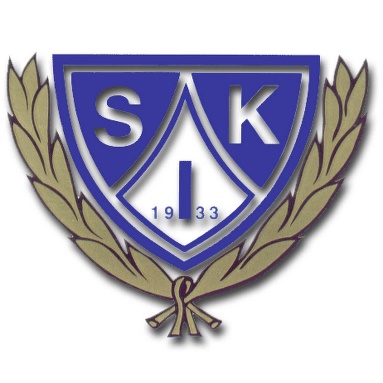 Matchdags!Plats: ÖstervålaTid: lördag 11/8Storvreta 1. Adam2. Alfons3. Algot4. Anton5. Isak6. Kevin7. Melker H.8. Oskar T.9. SimonLedare: Johan och Petra